 Në bazë te nenit 22 dhe 23 të ligjit mbi mardhëniet e  punes të Republikës së Maqedonisë (Gazeta zyrtare e RM nr 62/2005), Parku Teknologjik SHPK - Tetovë shpall :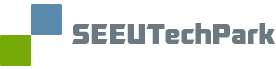 Konkurs për plotësimin e vendit të punës me kohë të caktuar deri më 31.03.2017Projekt MenaxherPërshkrimi i vendit të punës : Të ndihmojë dhe të menaxhojë projektet në vazhdimësi, të kërkoj dhe të jetë i aftë dhe të mundësojë projekte të reja, si dhe të kujdeset për ekzekutimin efikas dhe efektiv te punëve lidhur me projekt-aplikimet e Parkut Teknologjik në ofrimin e shërbimeve me cilësi të lartë. Nga kandidati pritet punë precize, raportim dhe menaxhim efektiv i politikave, mbarëvajte e proceseve dhe procedurave te zyrës se Parkut Teknologjik, si dhe te përfaqson po atë zyrë në mënyre të duhur duke mbajtur dhe ruajtur suksesin dhe reputacionin e saj.Pervec kësaj Projekt Menaxheri do të duhet të sigurojë funksionim adekuat dhe optimal te Zyrës së Parkut Teknologjik dhe të bëjë optimizimin e burimeve lidhur me vendin e punës.Përveç kushteve të përgjithshme të përcaktuara me ligj, kandidati ideal duhet të plotësojë edhe kushtet e mëposhtme:Themelore:Diplomë universitare deridiplomike nga sfera e ngjajshme/lidhur apo ekuivalente me kualifikim profesional të projekteve; Pervojë dy vjecare e punës nga sfera e aplikimit, menaxhimit të projekteve dhe në përgatitjen e raporteve projektuese; Njohuri të shkëlqyeshme të praktikave më të mira në fushën e detyrave të projektit.E preferueshme:Magjistër nga sfera e ngajshme ose ekuivaletne me kualifikim profesional te projekteve ;Përvojë pune në inistutucione të ngjajshme/lidhura; Përvojë në aktivitete projektuese lidhur me: arsimin, aftësite biznesore, ndërmarrësi ose punë me të rinjë/student.Kandidati duhet ti ketë edhe këto aftësi :Themelore:Komunikimi efektiv (me gojë dhe me shkrim) në të tri gjuhët që përdoren në Universitetin (shqipe, maqedonase, angleze) dhe kontribut ndaj zbatimit të politikës gjuhësore; Aftësi për të menaxhuar me sukses  proceset e biznesit; Raporte të shkëlqyera ndërnjerëzore komunikative, gojore dhe me shkrim; Aftësi për të komunikuar dhe punuar në ekip; Aftësi për të analizuar dhe zgjidhur informata dhe kërkesa komplekse; Aftësi për të punuar në konfendencialitet dhe mbrojtje të të dhënave; Prezenc, precizitet dhe saktësi të shkëlqyer në orarin e punës Aftësi të shkëlqyera organizuese; Aftësi për vetmotivim, të ndërmarrë iniciativa dhe mendim kritik dhe të punoj në fleksibilitet; Aftësi të shpërndarjes së punës në mënyrë efektive sipas prioritetit të fushës me qëllim që të respektohen afatet si dhe të punojë nën presion; Aftësi për përdorimin efikas të teknologjisë informatike dhe sistemeve kompjuterike për të plotësuar kërkesat e vendit të punës; Aftësi për bashkëpunim pozitiv me kolegët; Gatishmëria për të filluar dhe drejtuar një trajnim; Angazhim dhe lojalitet ndaj Parkut Teknologjikë dhe misionit të tijë si prioritet kryesorë;Të preferueshme:Komunikimi efektiv (me gojë dhe me shkrim) në të tri gjuhët që përdoren në Universitetin (shqipe, maqedonase, angleze);Aftësi dhe dëshirë për të udhëtuar në rast nevoje.Fillimi dhe mbarimi i orarit ditorë dhe javorë të punës: prej 09:00 deri më 17:00, nga e Hëna deri të Premten.Afati për aplikim është 7 ditë nga dita e publikimit të konkursit.Konkursi është I publikuar nga data 11.02.2016 deri më 18.02.2016.Mënyra e aplikimit:Ju lutemi aplikacionin tuaj ta dërgoni në fromë të biografisë së shkurtë (CV) ose në formën standarte të sugjeruar në konkurs, në e-mail adresën:  techpark@seeu.edu.mk  Adresa:Parku Teknologjik, Universiteti i Evropës Juglindore  "Ilindenska" nr. 335/7001200 Tetovë, Maqedoni 